РОССИЙСКАЯ ФЕДЕРАЦИЯ Иркутская область Администрация Звёзднинского городского поселения ПОСТАНОВЛЕНИЕ«01» октября 2020г.                                                                                                № 79ОБ УТВЕРЖДЕНИИ ПОЛОЖЕНИЯ ОБ УСТАНОВКЕИНФОРМАЦИОННЫХ НАДПИСЕЙ И ОБОЗНАЧЕНИЙНА ОБЪЕКТЫ КУЛЬТУРНОГО НАСЛЕДИЯ (ПАМЯТНИКИИСТОРИИ И КУЛЬТУРЫ) НАРОДОВ РОССИЙСКОЙ ФЕДЕРАЦИИМЕСТНОГО (МУНИЦИПАЛЬНОГО) ЗНАЧЕНИЯ, НАХОДЯЩИЕСЯВ МУНИЦИПАЛЬНОЙ СОБСТВЕННОСТИ ЗВЁЗДНИНСКОГО МУНИЦИПАЛЬНОГО ОБРАЗОВАНИЯ В соответствии с Федеральным законом от 25 июня 2002 года № 73-ФЗ «Об объектах культурного наследия (памятниках истории и культуры) народов Российской Федерации», Федеральным законом от 6 октября 2003 года № 131-ФЗ «Об общих принципах организации местного самоуправления в Российской Федерации», постановлением Правительства Российской Федерации от 10 сентября 2019 года № 1178 «Об утверждении Правил установки информационных надписей и обозначений на объекты культурного наследия (памятники истории и культуры) народов Российской Федерации, содержания этих информационных надписей и обозначений, а также требований к составу проектов установки и содержания информационных надписей и обозначений, на основании которых осуществляется такая установка», руководствуясь статьей 47 Устава Звёзднинского  городского поселения, местная администрация Звёзднинского муниципального образования постановляет:Утвердить Положение об установке информационных надписей и обозначений на объекты культурного наследия (памятники истории и культуры) народов Российской Федерации местного (муниципального) значения, находящиеся в муниципальной собственности Звёзднинского муниципального образования (прилагается).Настоящее постановление подлежит опубликованию и размещению на официальном сайте Администрации Звёзднинского городского поселения.Настоящее постановление вступает в силу после дня его официального опубликования.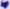 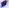 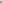 И.о. главы Звёзднинскогомуниципального образования                                                                          Е.О. ШпекаУТВЕРЖДЕНО постановлением администрации Звёзднинского муниципального образования от «01» октября 2020г № 79ПОЛОЖЕНИЕОБ УСТАНОВКЕ ИНФОРМАЦИОННЫХ НАДПИСЕЙ ИОБОЗНАЧЕНИЙ НА ОБЪЕКТЫ КУЛЬТУРНОГО НАСЛЕДИЯ(ПАМЯТНИКИ ИСТОРИИ И КУЛЬТУРЫ) НАРОДОВ РОССИЙСКОЙФЕДЕРАЦИИ МЕСТНОГО (МУНИЦИПАЛЬНОГО) ЗНАЧЕНИЯ,НАХОДЯЩИЕСЯ В МУНИЦИПАЛЬНОЙ СОБСТВЕННОСТИ ЗВЁЗДНИНСКОГО МУНИЦИПАЛЬНОГО ОБРАЗОВАНИЯ Настоящее Положение регулирует порядок реализации местной администрацией Звёзднинского  муниципального образования обязанности по установке на объекты культурного наследия (памятники истории и культуры) народов Российской Федерации, включенные в единый государственный реестр объектов культурного наследия (памятников истории и культуры) народов Российской Федерации (далее реестр объектов культурного наследия), находящиеся в муниципальной собственности Звёзднинского муниципального образования и не переданные на праве хозяйственного ведения либо оперативного управления унитарному предприятию или учреждению, либо не переданные в безвозмездное пользование (далее объекты культурного наследия), надписей и обозначений, содержащих информацию об объектах культурного наследия (далее — информационные надписи).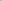 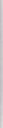 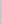 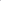 Установление информационных надписей на объекты культурного наследия осуществляет местная администрация Звёзднинского муниципального образования.Проект информационной надписи на объект культурного наследия (далее — проект) подготавливается ведущим специалистом Администрации Звёзднинского муниципального образования (далее - орган, осуществляющий полномочия правообладателя объекта культурного наследия) не позднее 3-х месяцев со дня получения письменного уведомления федерального органа исполнительной власти, уполномоченного Правительством Российской Федерации в области сохранения, использования, популяризации и государственной охраны объектов культурного наследия или органа исполнительной власти Иркутской области, уполномоченного в области сохранения, использования, популяризации и государственной охраны объектов культурного наследия о включении объекта культурного наследия в реестр объектов культурного наследия.Проект подготавливается в электронном виде на электронном носителе в формате документа (PDF) в соответствии с Требованиями к составу проектов установки и содержания информационных надписей и обозначений, на основании которых осуществляется такие установки, утвержденными постановлением Правительства Российской Федерации от 10 сентября 2019 года № 1178 «Об утверждении Правил установки информационных надписей и обозначений на объекты культурного наследия (памятники истории и культуры) народов Российской Федерации, содержания этих информационных надписей и обозначений, а также требований к составу проектов установки и содержания информационных надписей и обозначений, на основании которых осуществляется такая установка» (далее — Требования, Постановление Правительства 1178 соответственно).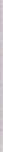 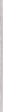 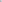 Подготовленный проект в электронном виде на электронном носителе направляется органом, осуществляющим полномочия правообладателя объекта культурного наследия, в администрацию Звёзднинского муниципального образования на имя главы администрации, на осуществление проверки проекта на соответствие Содержанию информационных надписей и обозначений на объектах культурного наследия (памятниках истории и культуры) народов Российской Федерации, утвержденному Постановлением Правительства№ 1178 и Требованиям) (далее — орган, ответственный за проверку проекта) в течение одного рабочего дня со дня его подготовки.Орган, ответственный за проверку проекта, в течение 20 календарных дней со дня получения проекта осуществляет проверку проекта на предмет соответствия Содержанию информационных надписей и обозначений на объектах культурного наследия (памятниках истории и культуры) народов Российской Федерации, утвержденному Постановлением Правительства №1178 (далее — Содержание), и Требованиям.По результатам проверки, указанной в пункте 6 настоящего Положения, орган ответственный за проверку проекта, подготавливает в срок, указанный в пункте 6 настоящего Положения заключение о соответствии проекта Содержанию и Требованиям или заключение о несоответствии проекта Содержанию и Требованиям.Заключение о несоответствии проекта Содержанию и Требованиям подготавливается в случае выявления в ходе проверки, указанной в пункте 6 настоящего Положения, оснований, предусмотренных пунктом 12 Порядка установки информационных надписей на объекты культурного наследия, утвержденного Постановлением Правительства № 1178.Заключение о несоответствии проекта Содержанию и Требованиям направляется органом, ответственным за проверку проекта, в орган, осуществляющий полномочия правообладателя объекта культурного наследия, в срок, указанный в пункте 6 настоящего Положения.В случае получения заключения о несоответствии проекта Содержанию и Требованиям орган, осуществляющий полномочия правообладателя объекта культурного наследия, осуществляет доработку проекта с учетом замечаний, содержащихся в заключении о несоответствии проекта Содержанию и Требованиям, после чего представляет доработанный проект в порядке, установленном пунктом 5 настоящего Положения, на согласование в орган, ответственный за проверку проекта.Заключение о соответствии проекта Содержанию и Требованиям и проект направляется органом, ответственным за проверку проекта, главе местной администрации Звёзднинского муниципального образования на согласование.Глава местной администрации Звёзднинского муниципального образования согласовывает проект в течение 10 календарных дней со дня его получения и направляет его в орган, осуществляющий полномочия правообладателя объекта культурного наследия, а также секретарю администрации Звёзднинского муниципального образования для опубликования проекта на официальном сайте местной администрации Звёзднинского муниципальног образоваения.Секретарь-делопроизводитель администрации Звёзднинского муниципального образования осуществляет опубликование проекта на официальном сайте местной администрации Звёзднинского муниципального образования в информационно-телекоммуникационной сети «Интернет» в срок, не превышающий семи рабочих дней со дня согласования проекта главой местной администрации Звёзднинского муниципального образования.Орган, осуществляющий полномочия правообладателя объекта культурного наследия, организует изготовление и установку информационной надписи, предусмотренной проектом, в соответствии с  согласованным проектом не позднее 180 календарных дней со дня его согласования.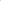 Организация выполнения работ по изготовлению и установке информационной надписи, предусмотренной проектом, производится органом, осуществляющим полномочия правообладателя объекта культурного наследия, в соответствии с законодательством о контрактной системе в сфере закупок товаров, работ, услуг для обеспечения государственных и муниципальных нужд.Выполнение работ по изготовлению и установке информационных надписей осуществляется за счет средств бюджета Звёзднинского муниципального образования.Не позднее 30 календарных дней со дня завершения работ по установке информационной надписи орган, осуществляющий полномочия правообладателя объекта культурного наследия, обязан направить главе местной администрации Звёзднинского муниципального образования, уведомление о выполненных работах с указанием даты проведения работ по установке информационной надписи и с приложением цветной  фото фиксации объекта культурного наследия до начала работ, в процессе их проведения и после завершения установки информационной надписи.В случае повреждения информационной надписи или внесения изменений в сведения об объекте культурного наследия, содержащиеся в реестре объектов культурного наследия, информационная надпись подлежит замене.Замена информационной надписи осуществляется органом, осуществляющим полномочия правообладателя объекта культурного наследия, в порядке, определенном настоящим Положением для установления информационных надписей на объекты культурного наследия.